,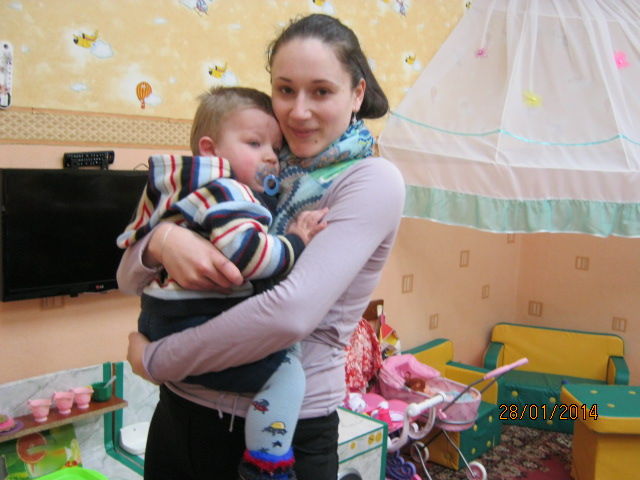 Как успокоить ребенка в детском садуЧто делать, если вдруг случилось так, что слезы и истерика у малыша начались у дверей садика. Очень сложно завести орущего ребенка в группу и оставить с воспитателем. В таком ситуации многие родители теряются и не знают, как успокоить ребенка в садике. Первое что нужно – это хоть немного привести малыша в чувство, взять его на руки и за ручку и постоянно разговаривая с ним зайти в группу.Если малыш плачет и бьется в истерике, следует дать ему немножко времени прийти в чувство, обнимите его, гладьте по спинке, разговаривайте с ним мягким, спокойным тоном, обязательно объясните, что скоро мама или папа придут и заберут его домой, что здесь он только поиграет с детками.Если слезы не проходят, то можно поступить решительно, отдать кроху воспитателям, попрощаться и уйти, как правило, кроха, увидев, что мама ушла, затихает и играется с детками спокойно весь день. Но не все мамы могут найти в себе смелость уйти, оставив плачущего малыша.